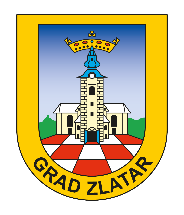 I Z J A V Ao članovima zajedničkog kućanstvaPod kaznenom i materijalnom odgovornošću vlastoručnim potpisom potvrđujem da su podaci uneseni u ovu izjavu točni i istiniti.Zlatar, _________________ 2023. godine________________________(potpis podnositelja izjave)(ime i prezime podnositelja izjave)(adresa)(OIB)(datum rođenja)RedniBrojIme i prezime člana zajedničkog kućanstvaSrodstvo s podnositeljem izjaveDatum rođenja člana zajedničkog kućanstvaVrsta prihoda (plaća, mirovina i dr.)1.2.3.4.5.6.7.